		Woodthorne Primary School – December 2020 - COVID-19 Risk Assessment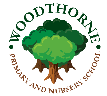 First Aid and Treatment		Woodthorne Primary School – December 2020 - COVID-19 Risk AssessmentFirst Aid and Treatment		Woodthorne Primary School – December 2020 - COVID-19 Risk AssessmentFirst Aid and Treatment		Woodthorne Primary School – December 2020 - COVID-19 Risk AssessmentFirst Aid and Treatment		Woodthorne Primary School – December 2020 - COVID-19 Risk AssessmentFirst Aid and Treatment		Woodthorne Primary School – December 2020 - COVID-19 Risk AssessmentFirst Aid and Treatment		Woodthorne Primary School – December 2020 - COVID-19 Risk AssessmentFirst Aid and TreatmentHAZARDRISK GROUPRISKCONTROL MEASURES(Describe the existing workplace precautions andrisk control systems in place)Residual Risk Rating HIGHMEDLOWAre Existing Controls Adequate?Are Existing Controls Adequate?HAZARDRISK GROUPRISKCONTROL MEASURES(Describe the existing workplace precautions andrisk control systems in place)Residual Risk Rating HIGHMEDLOWYesNo*First Aid – minor treatment StaffChildren Spread of Infection due to close contactWhere minor first aid treatment is required, First Aiders must ensure they wear gloves, face covering and apron when dealing with injuries. All PPE worn for administering first aid must then be disposed of in PPE labelled/designated bin. Each classroom will be provided with a basic first aid kit to keep in their bubble room. Where possible (age and maturity of child) ask them to wipe away any blood or hold cold compresses etc. Ensure records of injury and treatment are recorded and who administered first aid treatment and parents are informed via phone or text message. With option for the parent to request a copy if they wish. Always wash hands after contact.LOWYFirst Aid – Life threatening StaffChildren Spread of Infection due to close contactIn the event of a serious injury or incident call 999 immediately. Wear face covering, gloves and apron when in close contact or dealing with bodily fluids which must be disposed of after use in allocated PPE waste bins.In the event of CPR being required, it is advised only chest compressions are given and use of a defib if available. Always wash hands after contact Staff members who have dealt with a serious incident, where they were in close physical contact, would be instructed to go home. Given the current Covid-19 situation, it would be advisable to avoid potential contamination of the home, therefore immediately place clothing in a washing machine, then shower and wash thoroughly avoiding contact with other household members until this is done. MEDYFirst Aid & MedicationStaffPupils OthersFirst Aid Procedures First Aiders must always wear gloves when administering first aid procedures. It is advisable a face covering is worn if having to deliver close contact first aid (always refer to up to date information from Gov.UK) which must be disposed of after use in allocated PPE waste bins.Any dressings used to be double bagged.Where any medications are administered try and encourage the pupils to self-administer or consider wearing a face covering (always refer to up to date information from Gov.UK) MEDYIntimate Care StaffLack of Infection ControlWhen staff are carrying out any intimate care they must: Wear Gloves Wear an apronWear a maskNappies, wipes etc. must be double bagged and placed into a bin (preferably a closed bin) PPE must be disposed of into allocated PPE binChildren within EYFS bubbles to use allocated changing spaces. These are to be cleaned down after each use. Soiled clothes to be double bagged and given to Parents on collection of child. Staff must wash their hands once gloves and masks are removedPoster to be displayed within changing area with guidance of putting on face masks. A poster to be displayed of instructions which must be followed. Record all intimate care carried out.MEDYChildren who are upset StaffSpread of Infection due to close contactWhere a child is upset, it is advised to still try to maintain a safe distance whilst offering comfort to child. Encourage child to use a tissue to wipe eyes/nose etc, which must be placed in the bin after use. If contact is required, consider wearing a face covering. Wash hands after contact If pupil remains upset and is unable to self-sooth with support provided in classroom, SLT to be contacted and phone call made to parents. MEDYLack of communicationPupils StaffParents Others Infection ControlThe school staff report immediately to the head about any cases of suspected coronavirus, even if they are unsure.Staff to read shared guidance on NHS Test and Trace procedures and inform Head of School immediately if notification received.The headteacher contacts the local HPT or follows the advice given from and discusses if any further action needs to be taken.Schools put into place any actions or precautions advised by their local HPT.Schools keep staff, pupils and parents adequately updated about any changes to infection control procedures as necessary.LOWY